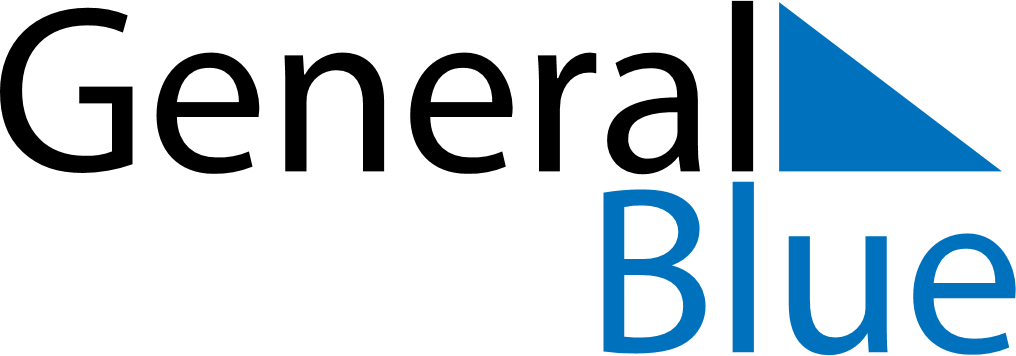 Quarter 4 of 2022Svalbard and Jan MayenQuarter 4 of 2022Svalbard and Jan MayenQuarter 4 of 2022Svalbard and Jan MayenQuarter 4 of 2022Svalbard and Jan MayenQuarter 4 of 2022Svalbard and Jan MayenQuarter 4 of 2022Svalbard and Jan MayenOctober 2022October 2022October 2022October 2022October 2022October 2022October 2022October 2022MondayTuesdayTuesdayWednesdayThursdayFridaySaturdaySunday123445678910111112131415161718181920212223242525262728293031November 2022November 2022November 2022November 2022November 2022November 2022November 2022November 2022MondayTuesdayTuesdayWednesdayThursdayFridaySaturdaySunday11234567889101112131415151617181920212222232425262728292930December 2022December 2022December 2022December 2022December 2022December 2022December 2022December 2022MondayTuesdayTuesdayWednesdayThursdayFridaySaturdaySunday123456678910111213131415161718192020212223242526272728293031Nov 13: Father’s DayNov 27: First Sunday of AdventDec 4: Second Sunday of AdventDec 11: Third Sunday of AdventDec 18: Fourth Sunday of AdventDec 24: Christmas EveDec 25: Christmas DayDec 26: Boxing DayDec 31: New Year’s Eve